UNIVERSITE CÔTE D’AZUR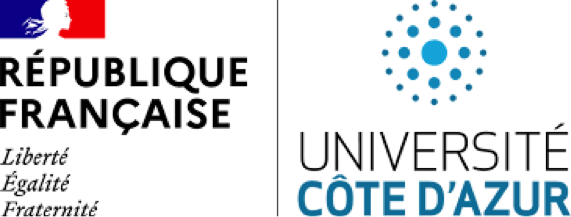 U.F.R.   (cocher une case) 	 Sciences     Médecine- Ecole Doctorale des Sciences de la Vie et de la Santé  -Proposition de DESIGNATION DE JURY del’HABILITATION A DIRIGER DES RECHERCHESNOM et Prénom du Candidat :  Titre du mémoire : Discipline CNU  : N° de section :        -  Intitulé :	Date, heure et lieu de soutenance :Noms des Rapporteurs :- --Le Directeur de Recherche (directeur du laboratoire /de l’unité ) : 			Date et signature :Avis du Responsable de l’Ecole Doctorale :            Signature de la Présidence de l’Université :(*) Joindre en annexe l’adresse complète de tous les Membres du Jury(**) Les invités ne sont pas pris en compte pour juger de la légalité du jury. Ils peuvent ne pas avoir les titres requis.NOM - PrénomTitre exact (DR CNRS, Professeur des Universités etc …) – Etablissement de rattachement (université, etc…) (*)Qualité au seindu Jury( Président, Rapporteur, Examinateur ou Membre invité ** ) Titres justifiant la recevabilité de la proposition( HDR, Professeur etc …)